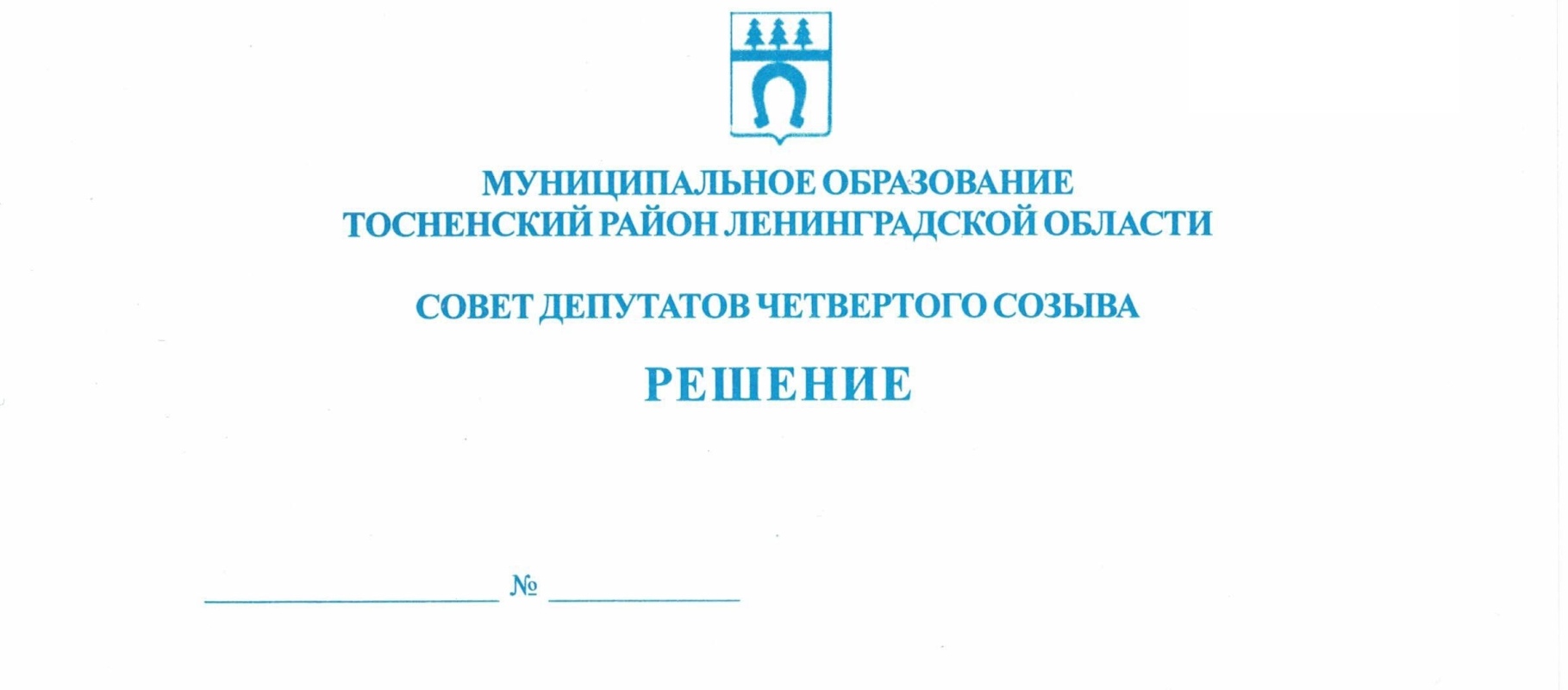         28.03.2023               209О ежегодном отчете главы муниципального образования Тосненский муниципальный район Ленинградской области о результатах своей деятельности и деятельности подведомственных ему органов местного самоуправления, в том числе о решении вопросов,поставленных советом депутатов муниципального образования Тосненский муниципальный район Ленинградской области за 2022 годЗаслушав и обсудив ежегодный отчет главы муниципального образования Тосненский муниципальный район Ленинградской области о результатах своей деятельности и деятельности подведомственных ему органов местного самоуправления, в том числе о решении вопросов, поставленных советом депутатов муниципального образования Тосненский муниципальный район Ленинградской области за 2022 год, совет депутатов муниципального образования Тосненский муниципальный район Ленинградской областиРЕШИЛ:1. Ежегодный отчет главы муниципального образования Тосненский муниципальный район Ленинградской области о результатах своей деятельности и деятельности подведомственных ему органов местного самоуправления, в том числе о решении вопросов, поставленных советом депутатов муниципального образования Тосненский муниципальный район Ленинградской области за 2022 год, принять к сведению (приложение).2. Признать деятельность главы муниципального образования Тосненский муниципальный район Ленинградской области и деятельность подведомственных ему органов местного самоуправления, в том числе о решении вопросов, поставленных советом депутатов муниципального образования Тосненский муниципальный район Ленинградской области за 2022 год, удовлетворительной.3. Аппарату совета депутатов муниципального образования Тосненский муниципальный район Ленинградской области обеспечить официальное опубликование и обнародование настоящего решения.Глава Тосненского муниципального района                                         А.Л. КанцеревНиколаева Наталья Николаевна, 8(81361)332295 гаПриложениек решению совета депутатовмуниципального образованияТосненский муниципальный район Ленинградской области            28.03.2023            209от _______________ № ____Уважаемые депутаты!В соответствии со статьей 36 Федерального закона от 06.10.2003 № 131-ФЗ «Об общих принципах организации местного самоуправления в Российской Федерации» и Уставом муниципального образования Тосненский муниципальный район Ленинградской области я подведу итоги своей и нашей совместной работы за 2022 год. В 2022 году мы стали непосредственными участниками исторических событий, которые происходят в мире. 24 февраля 2022 года Президент Российской Федерации Владимир Владимирович Путин объявил о начале военной спецоперации на Донбассе. Добровольцы и мобилизованные граждане Тосненского района наравне со всей страной отстаивают интересы родины, нашу свободу и независимость. Все жители района включились в работу по поддержке и обеспечению наших воинов, оказанию помощи их семьям. Благодарю всех неравнодушных граждан, волонтеров, предпринимателей, руководителей промышленных предприятий, кто помогает фронту, приближая нашу победу. Также в 2022 году произошло очень значимое событие: в состав России вошли 4 новых региона, жители Донецкой и Луганской народных республик, Запорожской и Херсонской областей ждали этого долгих 8 лет.Основным политическим событием в Тосненском районе стали выборы депутатов советов депутатов Фёдоровского городского и Тельмановского сельского поселений 11 сентября 2022 года. В ходе выборов замещены все 25 вакантных депутатских мандата. В Фёдоровском городском поселении замещены 10 мандатов (все депутаты представляют партию «Единая Россия»). В Тельмановском сельском поселении замещены 15 мандатов. Из них 13 депутатов представляют партию «Единая Россия»,  1 депутат представляет партию КПРФ, 1 депутат «самовыдвиженец». Уверен, что избранные  депутаты  оправдают доверие избирателей, и их продуктивная деятельность  будет способствовать качественному развитию поселений. Благодарю всех, кто принял непосредственное участие в подготовке и проведении выборов, за помощь и поддержку. 2022 год прошел в сложных экономических условиях, но дальнейшее развитие нашего района не остановилось, продолжилась положительная динамика практически по всем направлениям.За отчетный год отгружено товаров собственного производства, выполнено работ, услуг собственными силами предприятий, численность которых превышает 15 человек, на сумму 76 млрд. рублей, или 107% к уровню прошлого года. По итогам отчетного года отрасль «обрабатывающие производства» показывает положительную динамику в стоимостном выражении и составляет 56191,6 млн. руб. или 100,7% к уровню 2021 года. В сформировавшейся структуре промышленности наибольший удельный вес в обрабатывающих производствах занимает химическое производство, производство прочей неметаллической продукции, производство готовых металлических изделий. По разделу «химическое производство» темп роста составляет – 120,1%. По разделу «производство прочей неметаллической минеральной продукции» темп роста составляет – 129%. По разделу «производство готовых металлических изделий» темп роста составляет 122%. По разделу «производство электрического оборудования» темп роста составляет 79%. Снижение произошло за счет снижения объемов производства ООО «Морские пропульсивные системы». По разделу «производство машин и оборудования, не включенных в другие группировки» темп роста составляет 26%. Низкий процент связан с тем, что наиболее крупное предприятие в отрасли ООО «Катерпиллар Тосно» находится в режиме частичного простоя. По разделу «Производство пищевых продуктов» темп роста по отношению к прошлому году составляет 91%. По разделу «производство автотранспортных средств, прицепов и полуприцепов» темп роста составляет 62%. Наиболее крупное предприятие этой отрасли АО «Томез» находилось в сложной экономической ситуации в связи с отсутствием крупных заказов.На территории Тосненского района работает 15 организаций агропромышленного комплекса, из них: 10 сельскохозяйственных организаций, 5 крупных предприятий пищевой и перерабатывающей промышленности.По направлению молочное животноводство в районе осуществляют свою деятельность 6 предприятий. Поголовье крупного рогатого скота увеличилось по сравнению с прошлым годом. Отмечается увеличение производства молока, реализация молока увеличилась на 111% по сравнению с предыдущим годом в результате повышения производства и увеличения жирности.  Лучшие предприятия по надою на 1 фуражную корову и производству молока – АО «Племхоз им. Тельмана» – 11024 кг, СПК «ПЗ Детскосельский» – 9687 кг. Производство мяса крупного рогатого скота не является профилирующим для предприятий молочного направления и является побочным продуктом основного вида деятельности. Всего в живом весе мяса КРС произведено 1142 т. В государственный племенной регистр по состоянию на 01.01.2023 включены 5 предприятий района. По направлению свиноводство в районе осуществляют свою деятельность 2 предприятия. Поголовье свиней на 01.01.2023 составило 110 759 головы (95% от 2021 года). Реализация мяса свиней живым весом составила 20,3 тыс. тонн, передача молодняка на доращивание ОП «Пулковское» ООО «Митпром» составила 78,6 тыс.голов с привесом 3102,3 т.ООО «Конкорд» осуществляет деятельность по направлению индейководство.  Поголовье птицы на 01.01.2023 – 45,26 тыс. голов. Произведено продукции птицеводства 344,28 тыс. голов. (103,9%) живым весом 3700 т. (97% к 2021 году).  АО «Племенная птицефабрика «Войсковицы» реализует проект по выращиванию цыплят-бройлеров. Построена площадка по содержанию родительского стада бройлеров и производству 44,4 млн шт. инкубационного яйца в год. Объем инвестиций – 6,2 млрд рублей, проект создал 125 новых рабочих мест.Наиболее крупные предприятия района пищевой и перерабатывающей промышленности: ООО «Аскания», ИП Самохина Е.А. (пекарня «Ижора хлеб»), ЗАО «Тосненский комбикормовый завод», ИП «Бодрова» (кондитерский цех «Лакомка»), ООО «Мясоперерабатывающий завод «Тосненский».Количество действующих крестьянских фермерских хозяйств на территории района составляет порядка 30. 19 крестьянских фермерских хозяйств в 2022 году обратились за государственной поддержкой и заключили Соглашение с Комитетом по агропромышленному и рыбохозяйственному комплексу Ленинградской области. В крестьянских фермерских хозяйствах содержатся 631 голов крупного рогатого, 103 голов лошадей, 120 мелкого рогатого скота, 30000 голов различных видов птицы, пчелосемьи.  В Тосненском районе посевных площадей 14037 га. Наибольшая посевная площадь в АО «Племхоз им.Тельмана» – 3942 га, АО Любань – 2864 га, ООО «СП Восход» – 2448 га.Более 70% посевных площадей занимают многолетние травы, которые составляют главную кормовую базу. Зерновые убраны на площади 2096 га (100%). Валовый сбор составил 7892 т (110% к плану). Успешно осваивают хозяйства Тосненского района масличную культуру – рапс. ООО ИДАВАНГ Агро осенью 2021 года засеяло 406 га озимым рапсом, урожай получен в размере 829 т. Яровой рапс посеян в ООО Технократ – 100 га, убрано 100%, получено 245 т.Картофель в Тосненском районе выращивается в К(Ф)Х Ширалиева С.О. По сравнению с 2021 годом посевные площади увеличены на 40 га. В 2022 году 10 га картофеля посадили в ИДАВАНГ Агро.  Картофель убран на площади 220 га, валовый сбор составил 7472 т. 70 га картофеля из-за неблагоприятных погодных условий в хозяйстве К(Ф)Х Ширалиева С.О. убрать не представилось возможным.  Овощи посажены в К(Ф)Х Ширалиева С.О. и К(Ф)Х Янковского на площади 215 га (200 га и 15 га соответственно). Овощи убраны полностью. Получено 6939 т овощей.Хозяйствами района заготовлено 109324 тонны силоса, что составляет 139% от годового плана, сена 2305 тонн (104% к плану). Всего заготовлено 38 ц кормовых единиц на условную голову, что составляет 129% к годовому плану.В целом социально-экономическая ситуация в агропромышленном комплексе Тосненского района характеризуется как относительно стабильная.  Продолжается строительство второй очереди завода по производству фаянсовой сантехники ООО «Рока Рус» на территории Тосненского городского поселения проектной мощностью 900 тыс. изделий в год. Планируемый срок ввода в эксплуатацию производственного корпуса – 3 квартал 2023 года.Продолжается  реализация инвестиционного проекта по строительству нового автоматизированного производства с использованием роботизированных процессов и цифровым проектированием ЗАО «Компания автоприцепов» (ЗАО «Капри») на территории индустриального парка «М10 «Никольское». Реализация проекта была начата в 2019 году. В настоящее время ожидается поставка, монтаж оборудования и процедура по получению разрешения ввода объекта в эксплуатацию. Планируемый срок открытия – 2-3 квартал 2023 года.Начато строительство предприятия по производству молочно-белковых смесей и создание складского комплекса на территории индустриального парка «М10» в Тельмановском сельском поселении. Предварительный объем инвестиций в проект должен составить 250 млн. руб., срок реализации – до 2024 года.В Федоровском городском поселении открылась первая очередь предприятия ООО «Карматех» по производству вспененных и жестких листов из поливинилхлорида (ПВХ). Объем инвестиций в проект уже составил 300 млн. рублей, создано 60 рабочих мест, установлено две линии. В течение ближайших двух лет инвестор планирует реализацию и второй очереди, по итогам которой будет создано еще около 140 рабочих мест. Также будут увеличены мощности выпуска,  установлены дополнительные производственные линии, построены складские помещения.Запланировано  создание на территории Федоровского городского поселения завода по производству художественных красок «Невская палитра». Объем инвестиций по данному проекту составит 2 млрд. рублей, количество создаваемых рабочих мест – 350, предполагаемые сроки начала деятельности – 2025 год.На территории индустриального парка М10 «Пионер» в Тельмановском сельском поселении запланировано строительство «Северо-западного складского комплекса «Ревада» площадью 25 000 кв. м для хранения косметической продукции, бытовой химии и решения вопросов логистики специального химического сырья. Объём складируемой продукции – 20 000 тонн. Вторым этапом планируется запустить собственное производство. Готовой продукцией станут компоненты для изготовления шампуней, гелей, чистящих средств. Они станут основой для производств бытовой химии ведущих российских предприятий. Объем инвестиций составит 2 млрд. рублей, количество создаваемых рабочих мест – 120. Предполагаемый срок начала деятельности – 2028 год.АО «Криогаз» планируется строительство малотоннажного завода по производству сжиженного газа с максимальной мощностью производства до 55 тонн сниженного газа в год, предварительный объем инвестиций – 5 млрд. рублей. Примерный срок реализации: 2024-2026 год – стройка общих сетей и двух очередей, 2027-2029 – сдача ежегодно по две очереди, всего 8 линий. Планируется открыть около 50 рабочих мест. В настоящее время АО «Криогаз» проводятся проектно-изыскательские работы.В Любанском городском поселении осуществлен запуск производственной площадки по производству инкубационного яйца цыплят-бройлеров АО «Племенная птицефабрика «Войсковицы».ООО «Мясоперерабатывающий завод «Тосненский» в Тельмановском сельском поселении расширил производство: начал работать цех переработки и хранения продукции мощностью 2 900 тонн мяса в месяц. Объем инвестиций в настоящий момент составил – 169 млн. руб., создано 32 рабочих места.За 2022 год объем инвестиций, вложенных в строительство, реконструкцию, капитальный ремонт и реновацию объектов составил 193 418,976 тыс. руб. Работы выполнялись за счет средств бюджета муниципального образования Тосненский район Ленинградской области и областного бюджета Ленинградской области.В начале 2022 года открыло двери дошкольное образовательное учреждение на 180 мест в городе Тосно.По объекту «Дошкольное образовательное учреждение по адресу: Ленинградская область, Тосненский район, г. Никольское, ул. Школьная, д. 3, в т.ч. проектно-изыскательские работы» в 2020 году разработана проектно-сметная документация, получившая положительное заключение государственной экспертизы. К сожалению, до настоящего времени объект не включен в государственную программу Ленинградской области и отсутствует финансирование областного бюджета Ленинградской области.По объекту «Дошкольное образовательное учреждение на 200 мест по адресу: Ленинградская область, Тосненский район, пос. Тельмана, уч. 2/1-5, в настоящее время завершена забивка железобетонных свай (497 шт.). Денежные средства на завершения строительства объекта будут предусмотрены адресной инвестиционной программой Ленинградской области на 2023-2024 годы.По объекту «Реконструкция здания начальной школы под МКОУ ДОД «Никольская детская школа искусств» и Никольскую городскую библиотеку» в рамках муниципального контракта в 2022 году оплачено 73 898,249 тыс. рублей. Оплата производится по факту выполненных работ. Дальнейшее проведение реконструкции перенесено на 2023 год.По объекту «Пристройка спортивного зала к МКУ «Тосненская СШОР по дзюдо» в 2022 году разработана проектно-сметная документация по объекту и направлена на проверку в ГАУ «Леноблгосэкспертиза» со стоимостью объекта – 3 5 551,01 тыс. рублей. По объекту «Реконструкция здания муниципального казенного дошкольного образовательного учреждения № 7 г. Тосно «Детский сад общеразвивающего вида с приоритетным осуществлением деятельности по познавательно-речевому развитию» заключен муниципальный контракт на оказание услуг по проектированию объекта. В настоящее время получены технические условия на подключение объекта к сетям инженерно-технического обеспечения.Закончена реновация МКОУ «Любанская СОШ», в том числе с приобретением немонтируемого оборудования. По объекту «Капитальный ремонт здания Комитета образования администрации муниципального образования Тосненский район Ленинградской области, по адресу: Ленинградская область, г. Тосно, ул. Советская, д. 10а» разработана проектная и рабочая документация, получено положительное заключение ГАУ «Леноблгосэкспертиза».  Сфера культуры в муниципальном образовании Тосненский район Ленинградской области представлена деятельностью 25 библиотек городских и сельских поселений; 4 детских школ искусств и 3 детских музыкальных школ с количеством обучающихся 1356 человек; МБУК «Тосненская концертная организация «Камея»; 10 домов культуры района; МАУ «Тосненский районный культурно-спортивный центр»; 3 учреждений культуры Тосненского городского поселения.Сфера туризма в Тосненском районе представлена деятельностью музеев, усадеб, природных объектов, средствами коллективного размещения, информационно-туристским центром, туристическими агентствами, объектами сельского и промышленного туризма, иными объектами туристского интереса.Развитие сферы культуры реализуется в соответствии с муниципальной программой. Основные мероприятия:- мероприятия муниципального инициативного проекта «Вело 47»;- осуществляются текущие расходы на обеспечение деятельности МКОУ «Тосненская МЦБС», укомплектование библиотек книжной продукцией и периодическими изданиями; повышение оплаты труда работников;- проведение мероприятий, направленных на повышение доступности народного и самодеятельного творчества, профессионального искусства, культурно-досуговых услуг и услуг дополнительного образования для жителей Тосненского района;- в рамках Соглашения о предоставлении субсидии из областного бюджета Ленинградской области ассигнования направлены на организацию и проведение: районного фестиваля «Кино – любовь моя»; фольклорного фестиваля «Егорий Зимний»;- обеспечение деятельности учреждений дополнительного образования детей в сфере культуры;- создание и развитие инфраструктуры в учреждениях культуры и дополнительного образования: текущий ремонт объектов культуры (Ульяновская библиотека, МКОУ ДО «Форносовская ДМШ», МКОУ ДО «Нурминская ДШИ», МАУ «ТРКСЦ»); проведение капитального ремонта МАУ «ТРКСЦ» филиал Сельцовский; приобретение оборудования для Тосненской и Тельмановской ДШИ, Тосненской МЦБС.На территории Тосненского района развиваются различные виды туризма: семейный, детский, сельский, экологический, культурно-познавательный. С целью популяризации туристских ресурсов Тосненского района приняли участие в туристских выставках в очном формате, а также в режиме онлайн. В рамках выставок презентован туристский потенциал района для туроператоров, турфирм России, туристско-информационных центров, представителей турбизнеса.С целью популяризации туристских ресурсов проводятся такие мероприятия как туристский фотокросс «Тосно в кадре»; конференция по развитию сельского туризма; мероприятие, посвященное Всемирному Дню туризма. Хочу отметить, что сейчас идет голосование во всероссийском конкурсе «Маршрут построен», где  в номинации «Точка притяжения» участвует наш объект «Усадьба Марьино». Этот конкурс определяет интерес путешественников, то, ради чего туристы поедут в конкретный регион и ради чего вернутся еще раз.  Прошу поддержать Тосненский район и проголосовать за нашу достопримечательность. Численность занимающихся физической культурой и спортом по состоянию на 31 декабря 2022 года составила 52 076 человек, 46,01 % от общей численности населения. На территории Тосненского района осуществляют деятельность 4 муниципальных учреждения в сфере физической культуры и спорта: МКУ «СДЦ «Надежда» в г. Никольское, а также МБУ «Спортивный центр Тосненского района», МКУ «Тосненская СШОР по дзюдо», МКУ «СДЦ «Атлант», находящиеся в городе Тосно, которые  реализуют программы спортивной подготовки – общая численность спортсменов составляет 785 человек. В состав спортивных сборных команд Ленинградской области входит 88 спортсменов по видам спорта: дзюдо, плавание, синхронное плавание, футбол. В 2022 году присвоено звание Мастер спорта России по дзюдо 1 человек, Мастер спорта России по плаванию 1 человек, Мастер спорта России по синхронному плаванию 1 человек.Общее количество спортивных сооружений – 221, в том числе два стадиона в г. Тосно и г. Никольское, 51 спортивный зал, 114 открытых спортивных площадок, 2 бассейна, лыжная база в п. Шапки. В апреле 2022 года после реконструкции открылся стадион в г. Никольское, в мае состоялось открытие частного спортивного комплекса «Академия футзала» (ООО «Оптима»). В 2022 году велись работы по строительству физкультурно-оздоровительного комплекса дер. Новолисино и биатлонно-лыжного комплекса в пос. Шапки Тосненского района, а также начаты работы по капитальному ремонту Тосненского городского стадиона. В 2022 году произведен капитальный ремонт спортивной площадки ГБПОУ ЛО «Тосненский политехнический техникум». В рамках федерального проекта «Формирование комфортной городской среды» в Форносовском городском поселении обустроена площадка с спортивными тренажерами, турниками, скалодромом и велодорожкой.На территории Тосненского района расположено 5 спортивных объектов, которые внесены во Всероссийский реестр объектов спорта: бассейн «Лазурный» и спортивный зал  (МБУ «Спортивный центр Тосненского района»), Тосненский городской стадион, Лыжная база в п. Шапки (МКУ «СДЦ «Атлант»), теннисные корты (АНО КСЦ «Тосно Теннис Клуб»).В 2022 году на территории Тосненского района проведено более 230 физкультурно-спортивных мероприятий, как на уровне поселений, так и районного уровня по различным видам спорта (в том числе комплексные), в которых приняли участие более 15000 человек.В 2022 году приняли участие в выполнении нормативов комплекса ГТО 1433 человека, из них 23 инвалида. На знак отличия выполнили нормативы 731 человек, из них 4 инвалида, в том числе на золотой знак 260 человек, серебряный – 287, бронзовый – 184.Отмечу, что последовательно развивается система вовлечения молодежи в социальную, политическую и культурную жизнь нашего общества. В 2022 году вновь образован Совет молодежи при главе администрации муниципального образования Тосненский район Ленинградской области, в состав которого вошли представители всех муниципальных образований Тосненского района. Также Молодежные Советы созданы в 7 городских поселениях: Тосненское, Красноборское, Никольское, Форносовское, Федоровское, Ульяновское, Любанское.Молодежь Тосненского района принимает активное участие в акциях, слетах, конкурсах, фестивалях, форумах, спортивных мероприятиях,  проводимых на территории района и Ленинградской области. Хочу отметить, что по инициативе молодежи в 2022 году в г. п. Рябово и г. Тосно состоялись первые экологические квесты «Чистые Игры в Тосненском районе», в которых приняли участие более 150 человек. В течение 2022 года организованно и проведено более 150 мероприятий на базе Молодежного коворкинг-центра г. Тосно. Здесь действуют Совет молодежи, кибергспортивное сообщество, творческое молодежное сообщество, духовное сообщество (церковное направление, реабилитация  молодежи от наркотиков, попавших в трудную жизненную ситуацию), предпринимательское сообщество, базирующееся при Центре поддержки предпринимательств, сообщество «Мамы Тосно» и «Совет Отцов». Также организован бесплатный ежедневный досуг для молодежи. В 2022 году состоялось торжественное открытие Коворкинг-центра в Тельмановском сельском поселении.Продолжает развиваться добровольческое (волонтерское) движение. Волонтеры Тосненского района оказывают поддержку семьям родственников мобилизованных, помогают пожилым людям,  ветеранам Великой Отечественной Войны и ветеранам труда, сопровождают голосование в мероприятиях по реализации федерального проекта «Формирование комфортной городской среды».  Также в 2022 году создано сообщество «Серебряные волонтеры», которые также оказывают помощь семьям мобилизованных и участвуют в проведении других районных и областных мероприятий.Доходная часть консолидированного бюджета Тосненского района Ленинградской области за 2022 год выполнена в целом на 97,8%, при годовом плане 6 млрд. 207 млн. 434 тыс. рублей фактически получено 6 млрд. 072 млн. 991 тыс. рублей. По сравнению с 2021 годом наблюдается положительная динамика: поступление доходов увеличилось на 749 млн. 419 тыс. рублей. По налоговым и неналоговым доходам доходная часть бюджета выполнена на 113,2%. По безвозмездным поступлениям годовой план 3 млрд. 870 млн. 465 тыс. рублей исполнен в сумме 3 млрд. 428 млн. 459 тыс. рублей, или на 88,6%. По сравнению с 2021 годом объем безвозмездных поступлений увеличился. Бюджетные назначения по налоговым доходам выполнены на 112,4%. Основным доходным источником в консолидированном бюджете района остается налог на доходы физических лиц, который составляет 47,2% всех налоговых и неналоговых доходов. План по данному доходному источнику выполнен на 108,9%.  В составе налогов на совокупный доход поступление налога, взимаемого в связи с применением упрощенной системы налогообложения, составили 124,2% годового плана. Поступление земельного налога составило 327 млн. 221 тыс. рублей, или 105,8%.  Акцизы поступили в размере 121,6% годовых назначений. Эти 4 налога сформировали 96,1% от поступлений по налоговым доходам консолидированного бюджета Тосненского района Ленинградской области. В 2022 году неналоговые доходы поступили в сумме 441 млн. 145 тыс. рублей, что составляет 117,0% от плановых назначений. Доля неналоговых доходов в общем объеме налоговых и неналоговых доходов составила 16,7%.Расходы консолидированного бюджета Тосненского района Ленинградской области за 2022 год составили 5 млрд. 856 млн. 137 тыс. рублей, что составляет 90,3% от плановых ассигнований. Отмечу, что фактические расходы консолидированного бюджета в 2022 году на 706 млн. 063 тыс. рублей выше уровня 2021 года.На финансирование социально-культурной сферы направлено в общей сумме 3 млрд. 844 млн. 490 тыс. рублей, что составляет 65,7% от общей суммы фактических расходов консолидированного бюджета за отчетный период, в том числе: на образование 2 млрд. 755 млн. 212 тыс. рублей; на культуру 531 млн. 252 тыс. рублей; на социальную политику 320 млн. 236 тыс. рублей; на физическую культуру и спорт 237 млн. 790 тыс. рублей.В составе расходов, профинансированных в 2022 году из консолидированного бюджета района на сферу «Образование», значительный объем средств 918 млн. 961 тыс. рублей направлен на оплату труда работников образовательных учреждений района. На проведение ремонтных работ в образовательных организациях, укрепление материально-технической базы образовательных организаций, реновацию МКОУ «Любанская СОШ» из бюджета муниципального образования Тосненский район Ленинградской области направлено 208 млн. 374 тыс. рублей.    Продолжается реализация национальных и федеральных проектов: на их реализацию направлено 500 млн. 290 тыс. рублей, в том числе за счет средств федерального бюджета 118 млн. 675 тыс. рублей. По сравнению с 2021 годом объем расходов на реализацию национальных проектов возрос на 337 млн. 462 тыс. рублей. В рамках Национального проекта «Жилье и городская среда» в 2022 году реализованы 3 федеральных проекта:1. «Формирование комфортной городской среды». Принимали участие 7 поселений Тосненского района Ленинградской области: Красноборское городское поселение, Любанское городское поселение, Никольское городское поселение, Тосненское городское поселение, Федоровское городское поселение, Форносовское городское поселение, Тельмановское сельское поселение.  На данные мероприятия было направлено 130 млн. 789 тыс. рублей, в том числе за счет средств федерального бюджета 32 млн. 942 тыс. рублей.2. «Обеспечение устойчивого сокращения непригодного для проживания жилого фонда». Принимали участие 4 поселения Тосненского района Ленинградской области: Красноборское городское поселение, Рябовское городское поселение, Ульяновское городское поселение, Тельмановское сельское поселение. Фактические расходы составили 240 млн. 593 тыс. рублей. 3. Федоровское городское поселение в 2022 году принимало участие в реализации мероприятий федерального проекта «Чистая вода», на реконструкцию (модернизацию) объектов питьевого водоснабжения было направлено 116 млн. 576 тыс. рублей.В рамках национального проекта «Экология» Тосненское городское поселение принимало участие в реализации федерального проекта «Комплексная система обращения с твердыми коммунальными отходами». На закупку контейнеров для раздельного накопления твердых коммунальных отходов в течение 2022 года направлено 551 тыс. рублей. В рамках национального проекта «Образование» исполняются мероприятия трех федеральных проектов:1. «Современная школа». На мероприятия по созданию и обеспечению функционирования центров образования естественно – научной и технологической направленностей в общеобразовательных организациях, расположенных в сельской местности и малых городах, при реализации данного федерального проекта учреждениями образования профинансировано 6 млн. 955 тыс. рублей, в том числе за счет средств федерального бюджета – 4 млн. 194 тыс. рублей. В реализации проекта участвовали МБОУ «Рябовская ООШ», МБОУ «СОШ № 2 г. Никольское», МБОУ «СОШ № 3 г. Никольское», МБОУ «Тельмановская СОШ».2. «Цифровая образовательная среда». На обеспечение образовательных организаций материально-технической базой для внедрения цифровой образовательной среды направлено 1 млн. 761 тыс. рублей, в том числе за счет средств федерального бюджета 1 млн. 062 тыс. рублей. В реализации проекта участвовала МБОУ «Сельцовская СОШ».3. «Патриотическое воспитание граждан Российской Федерации». На проведение мероприятий по обеспечению деятельности советников директора по воспитанию и взаимодействию с детскими общественными объединениями в общеобразовательных организациях за счет средств резервного фонда Правительства Российской Федерации направлено 3 млн. 064 тыс. рублей, в том числе за счет средств федерального бюджета 2 млн. 053 тыс. рублей. В реализации проекта участвовали все общеобразовательные учреждения Тосненского района Ленинградской области.  Формирование бюджетов всех муниципальных образований Тосненского района Ленинградской области осуществлялось на основании муниципальных программ. Доля программных расходов в общей сумме фактических расходов консолидированного бюджета составила 82,9%.В 2022 году в муниципальном образовании Тосненский муниципальный район Ленинградской области действовали 13 муниципальных программ, доля программных расходов в общей сумме фактических расходов бюджета составила 87,6%.В 2022 году реализованы полностью на 100,0% - 2 муниципальных программы:- муниципальная программа «Развитие и поддержка малого и среднего предпринимательства на территории муниципального образования Тосненский район Ленинградской области»;- муниципальная программа «Поддержка социально ориентированных некоммерческих организаций на территории муниципального образования Тосненский район Ленинградской области».2. Муниципальных программы реализованы практически на 100,0%:- муниципальная программа «Создание условий для развития сельского хозяйства Тосненского района Ленинградской области»;- муниципальная программа «Управление муниципальными финансами муниципального образования Тосненский район Ленинградской области».В целом муниципальные программы на протяжении ряда лет исполняются более чем на 90%, что свидетельствует о качественном подходе при планировании и исполнении программных мероприятий.     Неполное освоение средств в рамках отдельных муниципальных программ связано осложнениями, возникшими при проведении закупок конкурентными способами.	По данным Всероссийской переписи численность населения Тосненского района составила 136,2 тысяч человек. За 12 месяцев 2022 года управлением записи актов гражданского состояния администрации муниципального образования Тосненский район Ленинградской области зарегистрировано 3696 актов гражданского состояния.По сравнению с 2021 годом общее количество зарегистрированных записей актов гражданского состояния уменьшилось на 748. Прежде всего это связано со стабилизацией эпидемиологической ситуации и, как следствие, значительного снижения уровня смертности (на 668 записей актов). В остальных видах регистрации показатели отличаются незначительно. Зарегистрировано 725 актов гражданского состояния о рождении. Положительная динамика по рождаемости наблюдается в Рябовском городском поселении, в Нурминском и Трубникоборском сельских поселениях. Значительное снижение показателя рождаемости наблюдается в Тосненском, Ульяновским и Любанском городских поселениях. Соотношение новорожденных мальчиков и девочек в текущем и предыдущем отчетном периоде примерно одинаковое.Зарегистрировано 570 актов гражданского состояния о заключении брака, что на 14 меньше по сравнению с 2021 годом. Значительное снижение количества заключения браков наблюдается в Тосненском и Никольском городских поселениях.По итогам 12 месяцев 2022 года в Тосненском районе зарегистрировано 1723 смерти, что существенно на 688 меньше, чем за 2021 год. Деятельность совета депутатов осуществлялась в соответствии с Планами работы совета депутатов Тосненского муниципального района Ленинградской области на первое и второе полугодие 2022 года.За 2022 год проведено 10 совместных заседаний постоянных комиссий совета депутатов, 2 заседания профильных комиссий, из них: 1 заседание постоянной комиссии по местному самоуправлению и 1 заседание комиссии по социальной и жилищной политике. Состоялось 9 заседаний совета депутатов Тосненский муниципальный район Ленинградской области.Советом депутатов Тосненского муниципального района принято 56 решений (инициаторы вносимых на рассмотрение проектов: депутаты представительного органа – 2 решения, администрация МО – 21 решение, глава муниципального образования – 28 решений, иными субъектами правотворческой инициативы – 5 решений). Принятые решения совета депутатов нормативного характера размещены в газете «Тосненский вестник» и на сайте администрации района в сети Интернет – tosno.online, направлены в ГКУ ЛО «Государственный экспертный институт регионального законодательства», Тосненскую городскую прокуратуру. Деятельность совета депутатов Тосненского муниципального района освещается в эфире Тосненского телевидения и радио. В целях дополнительного информирования населения создана страница в социальных сетях «ВКонтакте» – Совет депутатов Тосненского района, а также главы муниципального образования Тосненский район Ленинградской области Канцерева А.Л., где размещается информация о его деятельности и деятельности совета депутатов. Для реализации прав граждан на непосредственное осуществление местного самоуправления в течение года организованы и проведены публичные слушания по отчету об исполнении бюджета муниципального образования Тосненский район Ленинградской области за 2021 год и по проекту бюджета муниципального образования Тосненский муниципальный район Ленинградской области на 2023 год и на плановый период 2024 и 2025 годов. Также впервые в этом году проект бюджета был опубликован с использованием федеральной государственной информационной системы «Единый портал государственных и муниципальных услуг (функций)».  Совет депутатов Тосненского муниципального района Ленинградской области при рассмотрении проектов решений учитывал заключения Контрольно-счетной палаты муниципального образования Тосненский район Ленинградской области, предложения, поступившие от Тосненской городской прокуратуры. Из принятых решений наиболее важные и значимые: 1) «О бюджете муниципального образования Тосненский муниципальный район Ленинградской области на 2023 год и на плановый период 2024 и 2025 годов»;2) «Об избрании представителя муниципального образования Тосненский муниципальный район Ленинградской области – главы поселения в Совет представительных органов муниципальных образований Ленинградской области при Законодательном собрании Ленинградской области»;3) «Об утверждении Порядка выдвижения, внесения, обсуждения, рассмотрения инициативных проектов, а также проведения их конкурсного отбора в Тосненском муниципальном районе Ленинградской области»;4) «Об утверждении Положения о муниципальном контроле на автомобильном транспорте, городском наземном электрическом транспорте и в дорожном хозяйстве вне границ населенных пунктов в границах Тосненского муниципального района Ленинградской области»;5) «Об утверждении порядка предоставления иных межбюджетных трансфертов на оказание дополнительной финансовой помощи бюджетам городских и сельских поселений, входящих в состав муниципального образования Тосненский муниципальный район Ленинградской области, из бюджета муниципального образования Тосненский муниципальный район Ленинградской области в 2022 году»;6) «О Порядке заключения соглашений о передаче осуществления части полномочий по решению вопросов местного значения»;7) «Об утверждении Положения о порядке сообщения лицами, замещающими муниципальные должности, о возникновении личной заинтересованности при исполнении должностных обязанностей, которая приводит или может привести к конфликту интересов»;8) «Об установлении мер социальной поддержки семей лиц, которые участвуют или участвовали в проведении специальной военной операции».В течение года депутатами совета депутатов муниципального образования на заседаниях совета депутатов заслушаны отчеты:- главы администрации муниципального образования Тосненский район Ленинградской области о результатах его деятельности и деятельности администрации Тосненского района за 2021 год;- председателя Контрольно-счетной палаты муниципального образования Тосненский район Ленинградской области о работе Контрольно-счетной палаты муниципального образования за 2021 год;- об исполнении бюджета муниципального образования за 2021 год.Администрация муниципального образования Тосненский район Ленинградской области на заседаниях совета депутатов информировала депутатский корпус о реализации и исполнении муниципальных программ, адресной инвестиционной программы, о деятельности структурных подразделений администрации муниципального образования. Для ознакомления с исполнением отдельных полномочий администрацией муниципального образования депутаты принимали участие в заседаниях рабочих групп, работах комиссий, входили в составы коллегиальных органов, принимали участие и в других значимых мероприятиях, организованных администрацией муниципального образования Тосненский район Ленинградской области, органами местного самоуправления поселений Тосненского района.За 2022 год проведена антикоррупционная экспертиза 28 (двадцати восьми) проектов решений совета депутатов муниципального образования Тосненский муниципальный район Ленинградской области, по результатам которой коррупциогенные факторы выявлены не были.Взаимодействие с гражданами ведется как через личные приемы и письменные обращения, так и по телефону, в социальных сетях, через интернет. Поступило 54 обращения в адрес главы, которые были внимательно рассмотрены. Вопросы, по которым наиболее часто обращаются жители района – это благоустройство, улучшение транспортной доступности, вопросы здравоохранения, оформления земельных участков, жилищные вопросы.В течение года при главе муниципального образования проведено 4 совещания по проблемным вопросам на территориях поселений Тосненского муниципального района:- совещание по вопросу организации предоставления общедоступного и бесплатного дошкольного, начального общего, основного общего, среднего общего образования на территории Тосненского района Ленинградской области;- совещание по вопросу предоставления земельных участков для размещения гаражей индивидуального транспорта в деревне Нурма Тосненского муниципального района Ленинградской области;- совещание по вопросу детских общеобразовательных учреждений (в том числе строительство и проектирование) Тосненского муниципального района Ленинградской области;- совещание по вопросу «О ходе работ по внесению изменений в генеральный план Тельмановского сельского поселения Тосненского муниципального района Ленинградской области»;- совещание по вопросу медицинского обслуживания жителей пос.Лисино-Корпус Тосненского муниципального района Ленинградской области (на основании обращения жителей).В 2022 году глава района традиционно принимал участие в мероприятиях, проводимых на территории Тосненского муниципального района, встречался с представителями коллективов образовательных учреждений, учреждений культуры, социальных учреждений, представителями территориального общественного самоуправления, промышленных предприятий, предпринимательства, молодёжным активом, священнослужителями, средствами массовой информации. Депутаты Тосненского муниципального района принимали участие в рабочих поездках Губернатора Ленинградской области, встречах с руководителями органов исполнительной власти Ленинградской области.В 2022 году для депутатов Тосненского района традиционно был организован семинар по заполнению сведений о доходах и расходах. Сведения о доходах, расходах, об имуществе и обязательствах имущественного характера лиц, замещающих муниципальные должности в совете депутатов Тосненского муниципального района Ленинградской области, их супруг (супругов) и несовершеннолетних детей обобщены и размещены на сайте администрации муниципального образования, в том числе и муниципальных служащих совета депутатов муниципального образования.Ежегодно проводится муниципальный этап конкурса Законодательного собрания Ленинградской области на лучшую организацию работы представительных органов местного самоуправления Тосненского района Ленинградской области. Материалы победителей представляются в Законодательное собрание Ленинградской области для участия в областном конкурсе. В течение года депутаты советов депутатов поселений повышали свой профессиональный уровень, принимая участие в обучающих семинарах в форме видеоконференций, проходили обучение в «Муниципальной школе» при Законодательном собрании Ленинградской области по нормотворческой, законодательной деятельности. Депутаты Тосненского городского поселения Дудкин М.Е. и Трубникоборского сельского поселения Кувшинникова К.В. представляют Тосненский район в Молодежном парламенте Ленинградской области. В рамках работы Молодежного парламента наши депутаты приняли участие в 4 заседаниях, во встречах со школьниками и учащимися колледжей Ленинградской области в рамках проекта «Уроки парламентаризма», в ежегодных мероприятиях Ленинградской области, участвовали в подготовке законодательных инициатив. Уверен, что наши представители и в этом году продолжат активную работу в области развития молодежного парламентаризма, направленного на законодательную и проектную деятельность.На территории Тосненского муниципального района осуществляет свою деятельность Общественная палата. Состав Общественной палаты в количестве 11 человек был утвержден в 2020 году. Задачи Общественной палаты обеспечить согласование общественно значимых интересов граждан Российской Федерации, общественных объединений, иных некоммерческих организаций, органов государственной власти и органов местного самоуправления для решения наиболее важных вопросов экономического и социального развития, обеспечения национальной безопасности, защиты прав и свобод граждан. Члены Общественной палаты - постоянные участники общественной и политической жизни Тосненского района.Активную работу ведет совет Почетных граждан, председателем которого был избран Хабаров И.Ф. В 2022 году состоялось 3 выездных заседания совета Почетных граждан. Участники заседаний рассматривали проблемные вопросы, посетили предприятия и учреждения Лисинского и Федоровского поселений, а также концерн «Детскосельский».Высшей наградой Тосненского муниципального района Ленинградской области является звание «Почетный гражданин муниципального образования Тосненский район Ленинградской области», оно присваивается гражданам за заслуги в трудовой деятельности, достижения в области здравоохранения, культуры, образования, спорта, общественной работы, благотворительной деятельности, направленные на развитие Тосненского муниципального района Ленинградской области. В 2022 году решением совета депутатов звание присуждено Поверенной Татьяне Ивановне и Дрозденко Александру Юрьевичу, удостоверения и Дипломы были  вручены в торжественной обстановке. Также в целях совершенствования системы поощрения и признания особых личных заслуг граждан перед муниципальным образованием в соответствии с постановлением главы Тосненского района ведется работа по награждению Почётным знаком «Общественное признание». В июне комиссия при главе муниципального образования по рассмотрению ходатайств о награждении Почётным знаком главы муниципального образования Тосненский район Ленинградской области «Общественное признание» приняла решение о награждении Почётным знаком Абдугуевой Сайбат Алиевны и Живулиной Виолетты Викторовны, Почетный знак и свидетельство вручены в торжественной обстановке.Проводив 2022 год, мы с большой надеждой и верой смотрим в будущее и ждем нашей победы. Хочу отметить, что мы полностью поддерживаем взятый Президентом России Владимиром Владимировичем Путиным курс и принимаемые все меры по созданию безопасной обстановки. Мы должны объединить все наши усилия и обеспечить стабильную работу промышленности, торговли, социальной сферы, двигаться к достижению намеченных планов.В августе в Тосненском районе пройдет празднование 96-ой годовщины образования Ленинградской области. Все поселения Тосненского района примут активное участие, это большой праздник, к которому готовится весь регион. Я уверен, что Тосненский район блестяще справится с возложенной задачей, ведь в нашем районе живут и трудятся замечательные люди, работают квалифицированные специалисты. Хочу поблагодарить депутатов всех уровней, главу администрации муниципального образования, глав поселений и глав администраций поселений, руководителей предприятий и их коллективы, общественников, простых жителей за совместную слаженную, активную работу на благо населения нашего района.Благодарю за внимание!